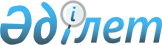 О временных защитных мерах на отдельные товары
					
			Утративший силу
			
			
		
					Постановление Правительства Республики Казахстан от 24 февраля 2000 года N 296. Утратило силу постановлением Правительства Республики Казахстан от 20 февраля 2008 года N 171.



      


Сноска. Постановление Правительства Республики Казахстан от 24 февраля 2000 года N 296 утратило силу постановлением Правительства Республики Казахстан от 20 февраля 2008 года 


 N 171 


 (вводится в действие со дня первого официального опубликования).



      В соответствии с Законом Республики Казахстан от 28 декабря 1998 года 
 Z980337_ 
 "О мерах защиты внутреннего рынка при импорте товаров" Правительство Республики Казахстан постановляет: 



      1. Ввести временные защитные меры сроком до 1 июля 2000 года в отношении товаров, ввозимых на территорию Республики Казахстан, согласно приложению. 



      2. Таможенному комитету Министерства государственных доходов Республики Казахстан вносить на депозит временные защитные пошлины, взимаемые сверх действующей ставки таможенной пошлины при импорте товаров в размерах, согласно приложению. 



      3. Комитету по антидемпинговому контролю Министерства энергетики, индустрии и торговли Республики Казахстан совместно с Министерством иностранных дел Республики Казахстан уведомить в установленном порядке Интеграционный комитет Таможенного союза Республики Беларусь, Республики Казахстан, Кыргызской Республики, Российской Федерации и Республики Таджикистан и Исполнительный комитет Межгосударственного Совета Центральноазиатского Экономического Сообщества Республики Казахстан, Кыргызской Республики, Республики Таджикистан и Республики Узбекистан о введении Республикой Казахстан временных защитных мер.



      4. Настоящее постановление вступает в силу со дня опубликования.

      

Премьер-Министр




      Республики Казахстан


                                                    Приложение

                                           к постановлению Правительства

                                               Республики Казахстан

                                           от 24 февраля 2000 года N 296

             Перечень ввозимых товаров на территорию Республики

            Казахстан, по отношению к которым вводятся временные

                           защитные пошлины

---------------------------------------------------------------------------

   Наименование товара        !    Код товара по      ! Ставки временных

                              !      ТН ВЭД           ! защитных пошлин

                              !                       ! (в % от таможенной

                              !                       ! стоимости) 

---------------------------------------------------------------------------

Сульфат бария природный             2511 10 000                 20

Материалы кровельные и              6807 10 100                 30

облицовочные в рулонах 

Гофрированные листы (шифер)         6811 10 000                 25

Инструмент для бурения           Из 8207 19 900                 30

скальных пород и грунтов,

включая части:

- буровые долота

диаметром 244,5 мм;

- буровые коронки

диаметром 105 мм;

110 мм; 125 мм; 130 мм*

Огнетушители углекислотные,      Из 8424 10 910                 30

огнетушащее вещество - 

двуокись углерода,

массой не более 21 кг*

Счетчики жидкости                   9028 20 000                 25

Счетчики электроэнергии             9028 30 110                 30

для переменного тока,

однофазные

Счетчики электроэнергии          Из 9028 30 190                 20

для переменного тока,

многофазные, кроме счетчиков

класса точности 02-05*

-------------------------------

     * Номенклатура товаров определяется как кодом, так и наименованием 

товара. Технические параметры и назначения для работы при установленных 

условиях должны быть подтверждены соответствующей записью: для машин и 

оборудования - в паспорте изделия или сертификате заводских испытаний.

(Специалисты: Умбетова А.М.,

              Склярова И.В.)        

					© 2012. РГП на ПХВ «Институт законодательства и правовой информации Республики Казахстан» Министерства юстиции Республики Казахстан
				